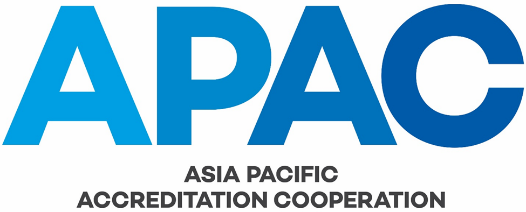 APAC OFFICE BEARER, COMMITTEE CHAIR OR MEMBER NOMINATION FORMNominator to completeNominee to completeI,, APAC General Assembly Designated Representative / APAC MRA Council Delegate <choose one>, APAC General Assembly Designated Representative / APAC MRA Council Delegate <choose one>, APAC General Assembly Designated Representative / APAC MRA Council Delegate <choose one>, APAC General Assembly Designated Representative / APAC MRA Council Delegate <choose one>, APAC General Assembly Designated Representative / APAC MRA Council Delegate <choose one>, APAC General Assembly Designated Representative / APAC MRA Council Delegate <choose one>forfor<name of APAC member><name of APAC member>nominatenominatenominateoffor the position of APACfor the position of APACfor the position of APACfor the position of APACSigned:Date I,of accept the above-mentioned nomination.accept the above-mentioned nomination.accept the above-mentioned nomination.accept the above-mentioned nomination.Signed:Date 